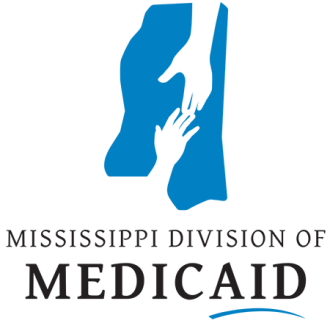 CERTIFICATION STATEMENT OFHospital NameMedicaid Provider NumberTO THESTATE OF MISSISSIPPI DIVISION OF MEDICAIDTO THE RECEIPT OF THE HOSPITAL PPHR and PPC REPORTS FOR THE PERIOD:(Report for the Quarter Ended)I hereby attest that the PPHR report for the hospital named above for the period indicated has been received.I hereby attest that the PPC report for the hospital named above for the period indicated has been received (Not applicable to Behavioral Health hospitals).Signature – Hospital CEO, CFO or Authorized Signatory TitleName of Person Attesting:Title:Phone Number:Date of Attestation:Date of Attestation: